Стартовая диагностика 10 классПотеря свободыЯ получил задание привезти из экспедиции, направленной в Закавказье, несколько редких животных.   Однажды ранним утром меня разбудили голоса: «Дикий кот у дяди Прохора! В капкан попался».Через несколько минут я уже был у дяди Прохора. Там стояла толпа, наблюдавшая за лежащим на земле крупным камышовым котом. Короткая цепь капкана, прикрепленная к вбитому в землю колу, валила кота на землю. Я сбросил с себя кожаную куртку и, прикрывая ею лицо, приблизился к зверю. Зверь был связан и водворен в клетку. Однако вел он себя странно: не пытался освободиться, неподвижно лежал в углу клетки, не прикасаясь к пище, предлагаемой ему, и, казалось, не замечал людей.Опасаясь за жизнь кота, я впустил в его клетку живую курицу — любимую пищу кота на воле. Вначале курица, испугавшись опасного соседа, металась по клетке, но потом успокоилась. Хищник не обращал на нее никакого внимания. Прожив еще два дня, кот умер. По-видимому, он не смог примириться с потерей свободы.Курица, обреченная на съедение, осталась невредимой и была отпущена на волю.                                                                                                                                                                     (162 слова) (По Е. Спангенбергу)Грамматическое задание.1. Выпишите из текста сказуемое:1-й вариант: составное глагольное;2-й вариант: составное именное.2. Обозначьте в тексте:1-й вариант: вводное слово; обособленное обстоятельство; 2-й вариант: прямое дополнение; обособленное определение, 3. Выполните синтаксический разбор  предложения.  1-й вариант:  Вначале курица…2-й вариант: Я сбросил с себя…4. Фонетический разбор.1-й вариант:  предлагаемой2-й вариант: наблюдавшая5. Морфологический разбор.1-й вариант:  кожаную                   2-й вариант:  любимуюКритерии оценивания- За каждый верный ответ в заданиях 3-9 - по 1 баллу, за задание 2 -2 балла.-Орфографические и пунктуационные ошибки  (задание 1): 5 баллов- 1-2/1-2 (негрубые),4 балла – 2-3/2-3;3 балла- 3-5/3-5 (негрубые, однотипные)2 балла – 5-7/5-6;1 балл – 7/7.Оценивание:«5»- 13-14 баллов;«4» -9-11 баллов;«3» - 5-8 баллов;«2» - 0-4 балла.Промежуточная диагностическая работатест по русскому языку для 10 класса   1вариантА1. В каком слове верно выделена буква, обозначающая ударный гласный звук?а) дОсуг  б) пОняв в) сОзыв г) (он) дозвонИтсяА2. Укажите пример с ошибкой в образовании формы слова.а) давайте попробоваемб) около пятисот человекв) менее быстрыйг) много яблокА3. В каком предложении вместо слова ОДЕТЬ нужно употребить слово НАДЕТЬ?а) Сергей приютил племянницу, ОДЕЛ и обул её.б) Густой хвойный лес ОДЕЛ все подножия гор.в) Был такой ливень, что хоть сапоги ОДЕВАЙ.г) Девушка думала о том, как ОДЕТЬ куклу.А4. Выберите грамматически правильное продолжение предложения.Начав заниматься музыкой,а) у вас остаётся мало времени для развлечений.б) в значительной степени развиваются творческие способности.в) у меня появилось много интересных знакомых.г) я познакомился с нотной грамотой.А5. В каком слове нет суффикса  –щик-?а) табельщикб) кровельщикв) подлещикг) мусорщик.А6.В каком варианте ответа правильно указаны все цифры, на месте которых пишется НН.В стари(1)у лук был грозным оружием: кале(2)ая стрела, пуще(3)ая рукой опытного стрелка, могла пронзить толсте(4)ую стену.а) 1,2, 4 б) 2,4в) 3г) 3,4А7. В каком ряду в обоих словах на месте пропуска пишется буква И?а) разобид...шься, высуш...нныйб) наде...шься, раскле...вшийв) услыш...шь, просе...нныйг) брос...шь, вид...мый.А8. Укажите лишнее слово в ряду синонимов.а) тщетноб) тщательнов) бессмысленног) напрасноА9. Укажите правильное объяснение постановки запятой или её отсутствия в предложении:В картине « Боярыня Морозова» Суриков запечатлел трагический эпизод русской истории () и несокрушимой духовной силе национального характера он придал осязаемые черты.а) Простое предложение с однородными членами, перед союзом И запятая не нужна.б) Сложносочинённое предложение, перед союзом И запятая не нужна.в) Простое предложение с однородными членами, перед союзом И нужна запятая.г) Сложносочинённое предложение, перед союзом И нужна запятая.А10. В каком варианте ответа правильно указаны все цифры, на месте которых впредложении должны стоять запятые?Образованный на речке(1) пруд (2) по диагонали пересекавший усадьбу Абрамцево(3) явился естественной границей двора с хозяйственными постройками и парка(4) раскинувшегося к юго-востоку от усадебного дома.а) 1,2,4б) 2, 4в) 2,3.4г) 1,3.Прочитайте текст и выполните задания В1 – В4.(1) Говорят, писателем надо родиться.(2) Правильно говорят. (3) Всё можно приобрести: жизненный опыт, знания, даже культуру. (4) Но литературный талант - никогда.(5) Талант , как и его отсутствие, видны сразу. (6) Но в наше время всеобщей грамотности и вполне естественного в этих условиях желания сотен и сотен попробовать себя на литературном поприще граница утратила здесь свою чёткость, размылась, и отнюдь не случайно в критическом лексиконе появился этот реестр, та градация писательской ценности: одарённый, способный, умелый, опытный, перспективный... (7) Отсюда и идея массового обучения литературному труду, выразившаяся в создании разного рода «кузниц» писательских кадров, призванных повышать профессиональную квалификацию работников художественного слова.(8) Вот NN закончила Литинститут.(9) Наряду со многим другим она, конечно же , слышала там о ружье , которое уж висит на стене, то рано или поздно обязано выстрелить. (10) В литературе, как и во всех остальных проявлениях человеческого интеллекта, есть накопленный опыт, практикой многих и многих мастеров выстраданные законы. (11) Это та самая азбука, которую начинающий литератор должен знать назубок. (12) Без этого знания он вряд ли сделает хоть один заметный самостоятельный шаг. (13) Именно азбуке надо учить, по азбуке студента надо понять. (Юрий Томашевский)В1. Назовите часть речи, к которой принадлежит слово правильно (предложение 2)?В2. Из предложения 9 выпишите союзное слово.В3. Какой тип связи используется в словосочетании время грамотности (предложение 6)?В4. Напишите номер предложения из 4-го абзаца, в котором присутствует сравнительный оборот. Часть3С1.Почему слова досуха и досрочно заканчиваются по-разному, хотя оба имеют приставку –до?Вводный тест по русскому языку для 10 класса  2вариантА1. В каком слове верно выделена буква, обозначающая ударный гласный звук?
а)    намЕрение
б)    дАвнишний
в)    бантЫ
г)    бАлуясь
А2. Укажите пример с ошибкой в образовании формы слова. 
а)   пятьюстами  машинами  
б)    пара полотенец
в)    килограмм яблоков
г)    наисложнейший
А3. Укажите грамматически правильное продолжение предложения.
Прочитав пьесу Вампилова,
а)    многое для меня осталось непонятым.
б)    передо мной возникли образы персонажей.
в)    мне захотелось посмотреть её постановку в театре.
г)    я решил ближе познакомиться с творчеством этого драматургаА4. В каком ряду в обоих словах на месте пропуска пишется буква Е?а) высуш...нный,наде...шьсяб) раскле...вший,разобид...шьсяв) услыш...шь, просе...нныйг) брос...шь, вид...мый.А5. Укажите предложение, в котором нужно поставить одну запятую. (Знаки препинания нерасставлены).а) В поэзии Некрасова есть ненависть и сарказм надежда и вера любовь и нежность.б) Количество вещества определяется числом атомов или молекул этого вещества.в) Облака удивительно быстро меняли свои очертания и казались то летящими птицами то острыми льдинками.г) Икона написана в мастерской Дионисия и посвящена великому религиозному и нравственному деятелю Руси.А6. В каком варианте ответа правильно указаны и объяснены все запятые?Благородные пропорции белого храма (1) отражающиеся больше восьми веков в водах реки (2) естественно вписываются (3) в окружающий его (4) пейзаж.а) 1,3,4 – выделяются два причастных оборота.б) 1,4 – выделяются два причастных оборота.в) 1,2 – выделяется причастный оборот.г) 1,3 - выделяется деепричастный оборот.А7. В каком предложении НЕ со словом пишется раздельно?а) (НЕ) смотря на светлые волосы, усы у него были чёрные.б) Ивану Ильичу (НЕ) здоровится.в) На этот раз (НЕ)удачно всё получилось.г) Петя (НЕ) мог отвечать.А8. Как объяснить постановку двоеточия в данном предложении?Обаяние, как дар особой привлекательности, было у великого актёра Качалова подлинно артистическим: ему были даны и статность фигуры, и пластичность жеста, и прославленный голос, поражавший своим диапазоном и неисчерпаемым разнообразием красок.а) Первая часть бессоюзного сложного предложения указывает на условие совершения того, о чём говорится во второй части.б) Вторая часть бессоюзного сложного предложения противопоставлена по содержанию первой части.в) Первая часть бессоюзного сложного предложения указывает на время совершения того, о чём говорится во второй части.г) Вторая часть бессоюзного сложного предложения поясняет, раскрывает содержание.А9. В каком варианте ответа правильно указаны все цифры, на   месте   которых   пишется   одна   буква   Н?Разработа(1)ые китайскими лингвистами различные проекты перехода на буквенно-звуковое письмо так и не были реализова(2)ы: обществе(3)ость увидела угрозу разрыва с многовековой культурой, воплощё(4)ой в иероглифическом письме.а) 1, 3          б) 2            в) 3           г) 2, 4А10. В каком варианте ответа правильно указаны все цифры, на месте которых в предложении должны стоять запятые?Ночные бабочки(1) привлечённые  светом(2)кружились возле фонаря(3) освещавшего дорогу к дому.а) 1,2, 3 б) 2,3в) 3г) 1,3Прочитайте текст и выполните задания В1-В4.(1)... (2)Самое раннее изображение водолаза, обнаруженное на месопотамских надгробиях, датируется рубежом 5-го и 4-го тысячелетий до н. э. (З)Примерно на восемь веков моложе сходные по тематике рисунки, сохранившиеся на стенах гробниц древнегреческого города Фивы. (4) В V веке до н. э. афиняне использовали водолазов при осаде Сиракуз. (5)Спустя несколько десятилетий великий Аристотель сконструировал водолазное снаряжение в виде колокола, с помощью которого его не менее великий воспитанник Александр Македонский погружался в средиземноморские воды: таким путем он лично знакомился с подводными заграждениями финикийского города Тира, готовясь напасть на него с моря. (6)... после успешной подводной разведки город был захвачен войсками молодого царя-полководца.В1.Дайте характеристику второго (2) предложения текста.В2. Выпишите из текста страдательные причастияВ3. Из предложений 17—19 выпишите все числительные. (17) Большинство учёных если и прочитали книжку де Соссюра, то сочли её чепухой. (18)Только столь же юный польский языковед Николай Крушевский, заброшенный судьбой в далёкую Казань, и ещё два специалиста согласились с выводами де Соссюра. (19)А самые знаменитые тогдашние учёные назвали первый труд Фердинанда «незрелым», «в корне ошибочным», «по существу несостоятельным» ...В4. Какой тип связи используется в словосочетании 	первый труд  (предложение 19)?Часть3С1.Почему слова досуха и досрочно заканчиваются по-разному, хотя оба имеют приставку –до?Ответы вариант 1:Часть 1.А1 – гА2 – аА3 – вА4 – гА5 – вА6 – гА7 – гА8 - бА9 – гА10 – вЧасть 2.В1. НаречиеВ2. КотороеВ3. УправлениеВ4. 10Часть3.Слова образованы разными способами. Досуха образовано от прилагательного сухой  приставочно-суффиксальным способом, а  досрочно от прилагательного досрочный суффиксальным способомОтветы вариант 2:Часть 1.А1 – аА2 – вА3 – гА4 – аА5 – вА6 – вА7 – гА8 - гА9 – бА10 – аЧасть 2.В1.Простое осложнённое предложениеВ2. Обнаруженное, обнаружен.В3. Два, первыйВ4. согласованиеЧасть3.Слова образованы разными способами. Досуха образовано от прилагательного сухой  приставочно-суффиксальным способом, а  досрочно от прилагательного досрочный суффиксальным способомКритерии оцениванияОценка «5» -  100% - 80%Оценка «4» -  79% - 60%Оценка «3» - 59% - 45%Оценка «2» - менее 45%ИтоговаяРУССКИЙ ЯЗЫК. 10 КЛАСС. Инструкция по выполнению работыНа выполнение работы по русскому языку даётся 40 минут. Работа включает 19 заданий. К каждому из заданий 1 - 17 дано 4 варианта ответа, из которых только один правильный. Ответ к заданию 18 нужно сформулировать самостоятельно. Текст из задания 19 нужно переписать, раскрывая скобки, вставляя пропущенные буквы и расставляя знаки препинания.Советуем выполнять задания в том порядке, в котором они даны. Для экономии времени пропускайте задание, которое не удаётся выполнить сразу, и переходите к следующему. Если после выполнения всей работы у вас останется время, вы можете вернуться к пропущенным заданиям.Правильный ответ оценивается одним баллом. Задание 19 – двумя. Баллы, полученные вами за все выполненные задания, суммируются. Постарайтесь выполнить как можно больше заданий и набрать как можно больше баллов. Желаем удачи!Вариант № 11. В каком слове верно выделена буква, обозначающая ударный гласный звук?1) началА 2) катАлог 3) обнЯлись 4) звОнит2. В каком предложении вместо слова ПАМЯТНЫЙ нужно употребить ПАМЯТЛИВЫЙ?Каждый год мама покупала календарь ПАМЯТНЫХ дат.Этот был ПАМЯТНЫЙ разговор, который повлиял на мою судьбу.До глубокой старости он оставался таким же словоохотливым, ПАМЯТНЫМ и энергичным.Мне дорого и ПАМЯТЕН каждый уголок родного дома.3. Укажите пример с ошибкой в образовании формы слова.пара чулокболее теплеепопробуему обоих ворот4. Укажите предложение с грамматической ошибкой (с нарушением синтаксической нормы).Те, кто не освоил никакого ремесла и ведёт праздную жизнь, поступают дурно.Учитель литературы спросил учеников, что какие проблемы возникли у них при написании сочинения.Правильно распорядиться возможностями своей памяти - вот задача, стоящая перед каждым человеком.Пишу вам из деревни, куда заехал вследствие печальных обстоятельств.5. В каком ряду во всех словах пропущена одна и та же буква?1) бе..заветно, не..гибаемый2) старинное пр..дание, пр..образовать3) об..ятия, неб..ющееся стекло4) без..нициативный, до..грать6. В каком варианте ответа правильно указаны все цифры, на месте которых пишется одна буква Н?В позднем творчестве Сальвадора Дали выраже (1)ы новые
художестве (2) ые тенденции – интерес к классической ясности,
внутре (3) ей гармонии.
1) 1 2) 1,2 3) 3 4) 2,37. В каком ряду во всех словах пропущена гласная О?к..снуться, предпол..жениенепром..каемый, ост..новитьсяотр..жение, пор..зительныйобр..мление, заг..релые8. В каком ряду во всех словах пропущена одна буква И?о полын…, в аудитори…при жизн…, о подруг…по алле…, в парк…у дорожк…, в книг…9. В каком ряду в обоих словах на месте пропуска пишется буква И?присво..шь, незыбл..мыйзакле..шь, выстрел..вшийпобор..шься, движ..мыйпоразмысл..шь, постел..нный10. В каком предложении НЕ со словом пишется слитно?Бунин рисует в рассказе (не) определённую личность, а устоявшийся социальный тип.В Мещёрском крае можно встретить никогда (не) кошенные луга.Трава, ещё (не) успевшая вытянуться, окружала почерневшие пни.Прекрасен лебедь, когда (не)возмутимо плывёт он по зеркальной глади воды.11. В каком предложении выделенное слово пишется слитно?Значение многозначного слова конкретизируется в тексте, и некоторые слова только в данном тексте могут обозначать одно и ТО (ЖЕ) понятие.Он всегда поступал ТАК (ЖЕ), как его отец.Вернер должен был настоять на том, ЧТО(БЫ) дело обошлось как можно секретнее.(В) ТЕЧЕНИЕ всей ночи шёл густой снег.12. В каком варианте ответа правильно указаны все цифры, на месте которых в предложении должны стоять запятые?Принципы реализма и народности (1) воспринятые Модестом Петровичем Мусоргским в молодые годы (2) проявились в правдивом отражении жизненных явлений и в глубинной народности музыкального языка (3) ставшего для композитора (4) главным на всю жизнь.1) 1,3 2) 1,2 3) 1,2,3 4) 1,2,413. В каком варианте ответа правильно указаны все цифры, на месте которых в предложениях должны стоять запятые?Вполне (1) вероятно (2) и такое решение вопроса. Но окончательное решение (3) вероятно(4) будет принято позже1) 1,2 2) 1,3, 4 3) 3,4 4) 1,2,3,414. Укажите предложение, в котором нужно поставить одну запятую. (Знаки препинания не расставлены.)Речной жемчуг можно найти и в реках и в озёрах и в ручьях.Малые водохранилища создаются в оврагах или в специально вырытых углублениях.Животные пустыни могут длительное время обходиться без воды и питаться колючками и молодыми побегами.Волк меняет шерсть да не повадки.15. В каком варианте ответа правильно указаны все цифры, на месте которых в предложении должны стоять запятые?Уровень сервиса рассчитывается по двадцати параметрам (1) среди которых (2)особенно важны (3) дружелюбие и компетентность персонала.1) 1 2) 1,2 3) 2,3 4) 1,3Прочитайте текст и выполните задания 16 – 20(1).... (2)Великий основоположник эволюционного учения считал, что богатые флора и фауна Тропической Африки облегчали нашим примитивным предкам поиски пищи, а тёплый климат не только избавлял их от необходимости сооружать жилища и заботиться об одежде, но и ускорял процесс исчезновения у них волосяного покрова. (3) … всё это были плоды теоретических рассуждений, а не сделанные на основе раскопок и фактов аргументированные выводы. (4)Антропология делала тогда первые шаги и не могла дать Ч.Дарвину никаких доказательств. (5)Когда же палеонтология вышла из младенческого возраста, то начала опровергать Ч.Дарвина. (6)В 1892 году на Яве французский врач Е.Дюбуа впервые обнаружил остатки «обезьяночеловека» - питекантропа. (7)Дальнейшие сенсационные находки в Южной Азии надолго укрепили в науке мнение, что родиной человека была именно Азия.16. Определите стиль и тип текста.1) научный стиль; рассуждение, повествованиехудожественный; повествованиепублицистический стиль; описаниепублицистический стиль; повествование, описание17. Укажите, какое слово должно стоять на месте пропуска в 3 предложении.1) поэтому 2) однако 3) наконец 4) итак18. В предложении 4 найдите фразеологизм. Выпишите его.19. Перепишите текст. Вставьте раскройте скобки, вставьте пропущенные буквы, расставьте знаки препинания.
Как хорош лес осенью! Ж..лтые оранжевые б..гровые листья тихо падают с чёрных деревьев и медле(н-нн)о опускают..ся на холодную землю. В а..еях сада стало пусто бе..шумно. А ведь ..десь летом было так радос..но чудес..но! Из окрестных парков сл..тались сюда птицы на праздничный концерт.РУССКИЙ ЯЗЫК. 10 КЛАСС. БАЗОВЫЙ УРОВЕНЬИнструкция по выполнению работыНа выполнение работы по русскому языку даётся 40 минут. Работа включает 19 заданий. К каждому из заданий 1 - 17 дано 4 варианта ответа, из которых только один правильный. Ответ к заданию 18 нужно сформулировать самостоятельно. Текст из задания 19 нужно переписать, раскрывая скобки, вставляя пропущенные буквы и расставляя знаки препинания.Советуем выполнять задания в том порядке, в котором они даны. Для экономии времени пропускайте задание, которое не удаётся выполнить сразу, и переходите к следующему. Если после выполнения всей работы у вас останется время, вы можете вернуться к пропущенным заданиям.Правильный ответ оценивается одним баллом. Задание 19 – двумя. Баллы, полученные вами за все выполненные задания, суммируются. Постарайтесь выполнить как можно больше заданий и набрать как можно больше баллов. Желаем удачи!Вариант № 21. В каком слове верно выделена буква, обозначающая ударный гласный звук?1) Агент 2) цЕмент 3) обеспечЕние 4) звонИт2. В каком предложении вместо слова ВЕЛИКИЙ нужно употребить ВЕЛИЧЕСТВЕННЫЙ?1) В его глазах выражалась ВЕЛИКАЯ радость и любовь к жизни.2) Она, красивая, дородная, с ВЕЛИКОЙ осанкой, не спеша вошла в кабинет.3) Это был ВЕЛИКИЙ писатель современности, сумевший выразить дух своего времени.4) Каждый, наверное, испытывал не себе ВЕЛИКУЮ власть искусства.3. Укажите пример с ошибкой в образовании формы слова.1) более холодный приём2) пара валенок3) в двухтысячном пятом году4) сыплет снег4. Укажите предложение с грамматической ошибкой (с нарушением синтаксической нормы).1) Человек до конца ещё не раскрыл возможности этого изобретения и не знает степени воздействия его на человека.2) Те, кто не доверяет финансовым пирамидам, поступают верно.3) Сергей считает себя как удачливого человека.4) Эта книга полезна и интересна, но не свободна от некоторого схематизма.5. В каком ряду во всех словах пропущена одна и та же буква?1) бе..шумный, бе..звучный2) пр..секать, пр..бывать на станцию3) обез..яна, в..юга4) небез..звестный, по..грать6. В каком варианте ответа правильно указаны все цифры, на месте которых пишется НН?Я смотрю на темные вершины сосен, потрепа(1)ые студе(2)ыми ветра¬ми, и то они мне кажутся были(3)ыми богатырями, чудом забредшими в наши дни, то опять начинает казаться, что ты сам попал в заколдова(4)ое царство.1)1,4 2)3,4 3)1,2 4)1,3,47. В словах какого ряда на месте пропусков пишется И?1) бл..стательный, подп...реть2) вн...мание, выт..раться3) соч..тание, нач..нающий4) оп…раться, зам...реть8. В каком ряду во всех словах пропущена буква Е?1) о полын…, в аудитори…2) при жизн…, о подруг…3) по алле…, в парк…4) у дорожк…, в книг…9. В каком ряду на месте пропусков пишется буква У (Ю)?1) они трепещ...т; терп...щий бедствие2) пиш...щий стихи; они гон...т врага3) они бор..тся, держ...щий поводья4) дремл...щий старик; снега та..т10. В каком предложении НЕ со словом пишется раздельно?1) Нового слугу хозяйка (не) взлюбила.2) (Не) благодарный слушатель мешает даже хорошему рассказчику.3) На столе лежала ещё (не)пожаренная рыба.4) (Не) когда мне с вами разговаривать.11. В каком предложении выделенное слово пишется раздельно?1) Старики просили, ЧТО (БЫ) Мироныча не трогали.2) (НЕ) СМОТРЯ на плохую погоду, откладывать путешествие не хотелось.3) Барыня давала Ванюше свою корзину и платила ему (ЗА) ТО, что он часа таскал за ней по базару эту корзину.4) Он радовался встрече, девушка ТО (ЖЕ) не осталась к этому равнодушной.12. В каком варианте ответа правильно указаны все цифры, на месте которых в предложении должны стоять запятые?Двое возились с лодкой (1) привязанной к корме (2) одного из баркасов (3)нагруженных (4)дубовой клёпкой и сандалом.1)1,2,3,4 2)1,3 3)1,2,4 4)3,413. В каком варианте ответа правильно указаны все цифры, на месте которых в предложениях должны стоять запятые?Это было для всех (1) очевидно (2) и не подлежало обсуждению. Замыслы (3) очевидно (4) почти всегда исходят из сердца.1)1,2 2)3,4 3)1,2,4 4)1,2,3,414. Укажите предложение, в котором нужно поставить одну запятую. (Знаки препинания не расставлены.)1) Высившиеся там и сям могильные курганы глядели сурово и мертво.2) Я люблю эти темные ночи эти звезды и клены и пруд.3) Над чистым озером как справа так и слева шелестел камыш.4) И академику и журналисту и редактору журнала всё уже было ясно.15. В каком варианте ответа правильно указаны все цифры, на месте которых в предложении должны стоять запятые?Многочисленные врачи (1) среди которых (2) был и известный профессор (3) вряд ли могли предполагать такой исход.1)1,3 2)1,2,3 3)2 4)1,2Прочитайте текст и выполните задания 16 – 20(1)В 1924 году появилось сообщение южноафриканского анатома профессора Раймонда Дарта. (2)Дарту удалось обнаружить возле Йоханнесбурга целую коллекцию ископаемых черепов. (3)Среди находок обращал на себя внимание череп, слишком примитивный для человека, но необычайно прогрессивный для обезьяны. (4)Обладатель другого черепа (трёх-четырёхлетний ребёнок) имел большой мозг, каким не могла похвастаться ни одна из человекообразных обезьян, и похожие на человеческие зубы. (5) … судя по костям, он ходил гораздо прямее, чем шимпанзе. (6)Дарт тогда назвал обладателя черепа австралопитеком африканским и заявил, что считает его промежуточным звеном между обезьяной и человеком. (7)Это был переворот в антропологии.16. Определите стиль и тип текста.1) публицистический стиль; описание2) художественный; повествование3) научный стиль; повествование с элементами описания4) публицистический стиль; рассуждение17. Укажите, какое слово должно стоять на месте пропуска в 5 предложении.1) поэтому 2) так как 3) наконец 4) и18. В предложениях 5 – 6 найдите фразеологизм. Выпишите его._______________________________19. Перепишите текст. Раскройте скобки, вставьте пропущенные буквы, расставьте знаки препинания.Ра(н-нн)ей осенью лес похож.. на терем ра..писной. Хорошо устроит..ся под белоствольной берё..кой и долго рассматривать золотые краски окрес..ного леса л..ловый краешек неба. Тихо уютно ..десь. В (не)объятных чащах леса можно укрыться от осеннего ветра. На душе ле..ко и спокойно. РУССКИЙ ЯЗЫК. 10 КЛАСС. БАЗОВЫЙ УРОВЕНЬКЛЮЧИВсего 20 балловКритерии оцениванияСтартовая 11 классКонтрольный диктант.Ассоль.1)Был утренний час, и туман еще не рассеялся. 2)В нем едва были видны очертания огромного корабля. 3)Береговой ветер лениво теребил паруса, но, наконец, он усилился и развернул их. 4)Все на корабле было белым, кроме парусов из яркого алого шелка.5) Ассоль сидела у окна и читала, но вдруг она заметила на синей небесной глади белый корабль с алыми парусами. 6) Она вздрогнула, замерла, потом резко вскочила и побежала к морю. 7) Сердце ее билось сильно-сильно. 8) Временами то крыша, то забор скрывали от нее алые паруса. 9)Тогда Ассоль торопилась миновать препятствие и снова увидеть корабль, боясь, чтобы он не исчез, как призрак.  10) Мужчины, женщины и дети деревни – все мчались к берегу. 11) Скоро у воды образовалась толпа, и в эту толпу стремительно вбежала Ассоль. 12) Все смолкли, со страхом отошли от нее, и она осталась одна, растерянная, счастливая, беспомощно протянув руки к высокому кораблю. 13)От корабля отделилась лодка, полная загорелых гребцов. Среди них стоял тот,  кого,  как ей казалось, она знала с детства.(По А.Грину)Грамматическое задание:Определите стиль и тип речи данного текста.Выпишите из предложений 1-2 слово (слова), состоящие из приставки, корня, 3-х суффиксов и окончания. Выделите  морфемы.Каким способом образовано слово стремительно (предложение 11)?У какого слова из текста неправильно охарактеризованы морфологические признаки?    а) Все - местоимение;    б) протянув - деепричастие;    в) от - союз;    г) скоро – наречие. Среди предложений 11-14 укажите номер предложения, в котором есть вводное слово или вводное предложение. Каким членом предложения является слово «все» в предложении 12?    а) Подлежащим; б) сказуемым; в) дополнением;     г) определением. Среди предложений 10-14 укажите номер предложения с деепричастным оборотом. Какое средство выразительности использовал автор в предложении 9?а) Противопоставление; б) сравнение; в) метафора; г) градация.Проверка диктанта «Ассоль»Ответы:Художественный, повествование с элементами описания.РассеялсяСуффиксальныйв)№ 14а)№ 12б)Критерии оценки- За каждый верный ответ в заданиях 3-9 - по 1 баллу, за задание 2 -2 балла.-Орфографические и пунктуационные ошибки  (задание 1): 5 баллов- 1-2/1-2 (негрубые),4 балла – 2-3/2-3;3 балла- 3-5/3-5 (негрубые, однотипные)2 балла – 5-7/5-6;1 балл – 7/7.Оценивание:«5»- 13-14 баллов;«4» -9-11 баллов;«3» - 5-8 баллов;«2» - 0-4 балла.Промежуточная диагностическая работатест по русскому языку для 11 класса    А1. В каком слове верно выделена буква, обозначающая ударный гласный звук?а) дОсуг  б) пОняв в) сОзыв г) (он) дозвонИтсяА2. Укажите пример с ошибкой в образовании формы слова.а) давайте попробоваемб) около пятисот человекв) менее быстрыйг) много яблокА3. В каком предложении вместо слова ОДЕТЬ нужно употребить слово НАДЕТЬ?а) Сергей приютил племянницу, ОДЕЛ и обул её.б) Густой хвойный лес ОДЕЛ все подножия гор.в) Был такой ливень, что хоть сапоги ОДЕВАЙ.г) Девушка думала о том, как ОДЕТЬ куклу.А4. Выберите грамматически правильное продолжение предложения.Начав заниматься музыкой,а) у вас остаётся мало времени для развлечений.б) в значительной степени развиваются творческие способности.в) у меня появилось много интересных знакомых.г) я познакомился с нотной грамотой.А5. В каком слове нет суффикса  –щик-?а) табельщикб) кровельщикв) подлещикг) мусорщик.А6.В каком варианте ответа правильно указаны все цифры, на месте которых пишется НН.В стари(1)у лук был грозным оружием: кале(2)ая стрела, пуще(3)ая рукой опытного стрелка, могла пронзить толсте(4)ую стену.а) 1,2, 4 б) 2,4в) 3г) 3,4А7. В каком ряду в обоих словах на месте пропуска пишется буква И?а) разобид...шься, высуш...нныйб) наде...шься, раскле...вшийв) услыш...шь, просе...нныйг) брос...шь, вид...мый.А8. Укажите лишнее слово в ряду синонимов.а) тщетноб) тщательнов) бессмысленног) напрасноА9. Укажите правильное объяснение постановки запятой или её отсутствия в предложении:В картине « Боярыня Морозова» Суриков запечатлел трагический эпизод русской истории () и несокрушимой духовной силе национального характера он придал осязаемые черты.а) Простое предложение с однородными членами, перед союзом И запятая не нужна.б) Сложносочинённое предложение, перед союзом И запятая не нужна.в) Простое предложение с однородными членами, перед союзом И нужна запятая.г) Сложносочинённое предложение, перед союзом И нужна запятая.А10. В каком варианте ответа правильно указаны все цифры, на месте которых впредложении должны стоять запятые?Образованный на речке(1) пруд (2) по диагонали пересекавший усадьбу Абрамцево(3) явился естественной границей двора с хозяйственными постройками и парка(4) раскинувшегося к юго-востоку от усадебного дома.а) 1,2,4б) 2, 4в) 2,3.4г) 1,3.Прочитайте текст и выполните задания В1 – В4.(1) Говорят, писателем надо родиться.(2) Правильно говорят. (3) Всё можно приобрести: жизненный опыт, знания, даже культуру. (4) Но литературный талант - никогда.(5) Талант , как и его отсутствие, видны сразу. (6) Но в наше время всеобщей грамотности и вполне естественного в этих условиях желания сотен и сотен попробовать себя на литературном поприще граница утратила здесь свою чёткость, размылась, и отнюдь не случайно в критическом лексиконе появился этот реестр, та градация писательской ценности: одарённый, способный, умелый, опытный, перспективный... (7) Отсюда и идея массового обучения литературному труду, выразившаяся в создании разного рода «кузниц» писательских кадров, призванных повышать профессиональную квалификацию работников художественного слова.(8) Вот NN закончила Литинститут.(9) Наряду со многим другим она, конечно же , слышала там о ружье , которое уж висит на стене, то рано или поздно обязано выстрелить. (10) В литературе, как и во всех остальных проявлениях человеческого интеллекта, есть накопленный опыт, практикой многих и многих мастеров выстраданные законы. (11) Это та самая азбука, которую начинающий литератор должен знать назубок. (12) Без этого знания он вряд ли сделает хоть один заметный самостоятельный шаг. (13) Именно азбуке надо учить, по азбуке студента надо понять. (Юрий Томашевский)В1. Назовите часть речи, к которой принадлежит слово правильно (предложение 2)?В2. Из предложения 9 выпишите союзное слово.В3. Какой тип связи используется в словосочетании время грамотности (предложение 6)?В4. Напишите номер предложения из 4-го абзаца, в котором присутствует сравнительный оборот. Часть3С1.Почему слова досуха и досрочно заканчиваются по-разному, хотя оба имеют приставку –до?Ответы вариант 1:Часть 1.А1 – гА2 – аА3 – вА4 – гА5 – вА6 – гА7 – гА8 - бА9 – гА10 – вЧасть 2.В1. НаречиеВ2. КотороеВ3. УправлениеВ4. 10Часть3.Слова образованы разными способами. Досуха образовано от прилагательного сухой  приставочно-суффиксальным способом, а  досрочно от прилагательного досрочный суффиксальным способомКритерии оцениванияКритерии оценки теста по русскому языкуОценка «5» -  100% - 80%Оценка «4» -  79% - 60%Оценка «3» - 59% - 45%Оценка «2» - менее 45%ИтоговаяВариант 1Экзаменационная работа состоит из двух частей, включающих в себя 25 заданий. Часть 1 содержит 24 задания, часть 2 содержит 1 задание.На выполнение экзаменационной работы по русскому языку отводится 3,5 часа (210 минут).Ответами к заданиям 1-24 являются число, слово, словосочетание или последовательность чисел и слов. Ответ запишите в поле ответа в тексте работы, а затем перенесите в бланк ответов № 1.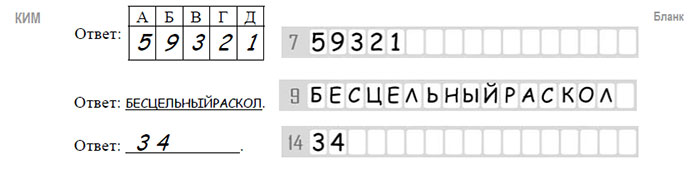 Задание 25 части 2 представляет собой сочинение по прочитанному тексту. Это задание выполняется на бланке ответов № 2.Все бланки ЕГЭ заполняются яркими чёрными чернилами. Допускается использование гелевой, капиллярной или перьевой ручки.При выполнении заданий можно пользоваться черновиком. Записи в черновике не учитываются при оценивании работы.Баллы, полученные Вами за выполненные задания, суммируются. Постарайтесь выполнить как можно больше заданий и набрать наибольшее количество баллов.Желаем успеха!Часть 1Прочитайте текст и выполните задания 1-3.1. В каких из ниже приведённых ниже предложений верно передана ГЛАВНАЯ информация, содержащаяся в тексте?1) Пушкинская поэзия благодаря расширению диапазона использования звукописи достигла совершенства: в ней едины форма и содержание, в ней слились образ и звук.2) Пушкин расширил диапазон использования звукописи, включив в неё всё лексическое богатство русского языка.3) В предпушкинскую эпоху звукопись являлась утончённым стилистическим приёмом и использовалась при описании «высоких образов» и чувств.4) Настоящий поэт всегда следит только за благозвучием своей поэзии.5)  Пушкин в своём творчестве добился единства слова и образа, потому что расширил диапазон художественного использования звукописи.2. Какое из приведённых ниже слов (сочетаний слов) должно быть на месте пропуска в третьем (3) предложении текста? Выпишите это слово (сочетание слов).вопреки этомуименно такоднаков свою очередь3. Прочитайте словарную статью, в которой приведены значения слова ОБРАЗ. Определите, в каком значении это слово использовано в третьем (3) предложении. Напишите цифру, соответствующую этому значению в словарной статье.ОБРАЗ , -а; муж.1) Вид, облик. Создать что-н. по своему образу и подобию (т. е. похожим на себя; книжн.). Потерять о. человеческий (то же, что потерять облик человеческий). В образе кого-н. (в виде ко-го-н.).2) Живое, наглядное представление о ком-чём-н. Светлый о. матери.3) В искусстве: обобщённое художественное отражение действительности, облечённое в форму конкретного индивидуального явления. Писатель мыслит о.4) В художественном произведении: тип, характер. Плюшкин о. скупца. Артист вошёл в о. (вжился в роль).5) Порядок, направление чего-н., способ. О. жизни. О. мыслей. О. действий.4. В одном из приведённых ниже слов допущена ошибка в постановке ударения: НЕВЕРНО выделена буква, обозначающая ударный гласный звук. Выпишите это слово.кухОнныйнадОлговлилАсьзакУпорить5. В одном из приведённых ниже предложений НЕВЕРНО употреблено выделенное слово. Исправьте ошибку и запишите слово правильно.1) Современное общество пытается УСВОИТЬ новое направление в развитии коммуникации коммуникативный менеджмент.2) Венецианская штукатурка способна передать оптические свойства мрамора: неповторимый блеск, глубинное свечение, игру света и тени, на фоне которых проступает ПРИЧУДЛИВАЯ вязь прожилок.3) В Красноярске впервые состоялся международный конкурс АРТИСТИЧЕСКОГО мастерства «Весна –2012».4) Без современных оптических приборов наблюдать за снежными барсами довольно сложно: это очень осторожный и СКРЫТНЫЙ зверь.5) Предлагаемый студентам дополнительный курс лекций позволит им ВОСПОЛНИТЬ пробелы в знаниях.6. В одном из выделенных ниже слов допущена ошибка в образовании формы слова. Исправьте ошибку и запишите слово правильно.по ПРИБЫТИИ на практику       по ОБЕИМ сторонамТРЁМСТАМИ рублямипо ОКОНЧАНИИ школыБОЛЕЕ красивая7. Установите соответствие между предложениями и допущенными в них грамматическими ошибками: к каждой позиции первого столбца подберите соответствующую позицию из второго столбца.Ответ: 8. . Определите слово, в котором пропущена чередующаяся гласная корня. Выпишите это слово, вставив пропущенную букву. зат…иться  сем…нар     оз…рённое                    уст…реть              г…лосовать9. Определите ряд, в котором в обоих словах в приставке пропущена одна и та же буква. Выпишите эти слова, вставив пропущенную букву.под…рвать, пр…родительпр…образованный, пр…восходныйни…посланный, ни…вергать…добровать, мирово…зрениез…рисовка,  не…тгаданный10. Выпишите слово, в котором на месте пропуска пишется буква Еплать..цеврач...ватьукач...ватьусидч...выйвыкрас...л11. Выпишите слово, в котором на месте пропуска пишется буква Изнач..мыйприемл..моеколебл..мый (ветром)         недосяга..мыйпостел…нный12. Определите предложение, в котором НЕ со словом пишется СЛИТНО. Раскройте скобки и выпишите это слово.(Не)счастье обеспечивает успех на экзамене, а хорошее знание предмета. (Не)кого было спросить, как проехать к концертному залу.Дуня (не)лишена обаяния.Наш спутник тоже (не)сидел сложа руки.(Не)мешкая ни минуты, ребята собрали чемоданы.13. Определите предложение, в котором оба выделенных слова пишутся СЛИТНО. Раскройте скобки и выпишите эти два слова.(В)ТЕЧЕНИЕ года в репертуар оркестра вошли русские народные песни и танцы, а ТАК(ЖЕ) произведения современных зарубежных композиторов.Пережёвывать пишу в клюве птицы не умеют, ЗА(ТО) некоторые способны заглатывать целиком (ПО)ИСТИНЕ гигантскую добычу.(НА)ВСТРЕЧУ эскадре адмирала Макарова (ТАК)ЖЕ быстро двигались пограничные катера. (ПО)ЭТОМУ поводу Роберт решил посоветоваться ТАК(ЖЕ) с тестем, человеком умным и здравым, разбиравшимся в тонкостях юриспруденции.(В)ПОСЛЕДСТВИИ студенты не раз убеждались, что профессор ТАК(ЖЕ) разборчив в людях, как и в книгах.14. Укажите все цифры, на месте которых пишется НН.Разработа(1)ые китайскими лингвистами различные проекты перехода на буквенно-звуковое письмо так и не были реализова(2)ы: обществе(3)ость увидела угрозу разрыва с многовековой культурой, воплощё(4)ой в иероглифическом письме.15. Расставьте знаки препинания. Укажите номера предложений, в которых нужно поставить ОДНУ запятую.1) Ученье да труд к славе ведут.2) Луна глядит загадочно и ласково и манит своим тусклым светом.3) Рыцарской верностью и преданностью слову отличались Даль и Срезневский Щерба и Виноградов.4) Сначала они шли с матерью под дождём то по скошенному полю то по лесным тропинкам.5) Шум говор толпа людей – всё это было непривычно для Егора.16. Расставьте знаки препинания: укажите цифры, на месте которых в предложении должны стоять запятые.Степной воздух (1) наполненный тысячью разных птичьих свистов (2) был жарким, а в высоком небе неподвижно стояли ястребы (3) распластав свои крылья (4) и неподвижно устремив глаза свои в траву...17. Расставьте знаки препинания: укажите все цифры, на месте которых в предложении должны стоять запятые.Загрязнённая вода, проходя через глины, очищается. Поэтому (1) вода из подземных источников (2) как правило (3) чище, чем из поверхностных. Однако (4) количество загрязнений, которое может поглотить глина, не беспредельно.18. Расставьте знаки препинания: укажите все цифры, на месте которых в предложении должны стоять запятые.Молодой дирижёр весьма темпераментно и строго управлял оркестром (1) музыканты (2) которого (3) годились ему в отцы (4) и в итоге вызвал к себе всеобщее уважение.19. Расставьте знаки препинания: укажите цифры, на месте которых в предложении должны стоять запятые.Алексей Павлович вставал с ранней зарёй (1) и (2) когда он вдыхал напоённый влажным запахом росы прохладный воздух (3) то на душе у него становилось (4) легко и просторно.(1)Одно желание было у Бориса: скорей уйти из этого разбитого хутора подальше и увести с собою остатки взвода.(2)Но не всё ещё перевидел он сегодня.(3)Из оврага выбрался солдат в маскхалате, измазанном глиной. (4)Лицо у него было будто из чугуна отлито: чёрное, костлявое, с воспалёнными глазами. (5)Он стремительно шёл улицей, не меняя шага, свернул в огород, где сидели вокруг подожжённого сарая пленные немцы, жевали что-то и грелись.— (6)Греетесь, живодёры! — глухо произнёс солдат и начал срывать через голову ремень автомата. (7)Сбил шапку на снег, автомат запутался в башлыке маскхалата, он рванул его, расцарапав пряжкой ухо.— (8)Я вас нагрею! (9)Сейчас, сейчас... — (10)Солдат срывающимися пальцами поднимал затвор автомата.(11)Борис кинулся к нему и не успел. (12)Брызнули пули по снегу, один простреленный немец забился у костра, а другой рухнул в огонь. (13)Вспугнутым вороньём загорготали пленные, бросаясь врассыпную. (14)Солдат в маскхалате подпрыгивал так, будто подбрасывало его самой землёю, скаля зубы, что-то дико орал и слепо жарил  куда попало очередями.— (15)Ложись! — (16)Борис упал на одного из пленных, вдавил его в снег. (17)Патроны в диске кончились. (18)Солдат всё давил и давил на спуск, не переставая кричать и подпрыгивать. (19)Пленные бежали из дома, лезли в хлев, падали, проваливаясь в снегу. (20)Борис вырвал из рук солдата автомат, схватился с ним, оба упали. (21)Солдат шарил по поясу, искал гранату - не нашёл, разодрал маскхалат на груди.— (22)Маришку сожгли-и-и! (23)Селян всех... (24)Всех загнали в церковь. (25)Всех сожгли-и-и! (26)Мамку! (27)Крёстную! (28)Всех!.. (29)Всю деревню... (30)Я их тыщу... (31)Тыщу кончу! (32)Резать буду, грызть!..— (33)Тихо, друг, тихо! — (34)Солдат перестал биться, сел на снегу, озираясь, сверкал глазами, всё ещё накалёнными. (35)Он разжал кулаки, так сильно стиснутые, что от ногтей остались красные вмятины на ладонях, облизал искусанные губы, схватился за голову, уткнулся лицом  в снег и зашёлся в беззвучном плаче.(36)А в ближней полуразбитой хате военный врач с засученными рукавами бурого халата перевязывал раненых, не спрашивая и не глядя: свой это или чужой.(37)И лежали раненые вповалку: и наши, и чужие, стонали, вскрикивали, иные курили, ожидая отправки. (38)Старший сержант с наискось перевязанным лицом и наплывающими под глаза синяками послюнявил цигарку, прижёг и засунул её в рот недвижно глядевшему в пробитый потолок пожилому немцу.— (39)Как теперь работать-то будешь, голова? — невнятно бубнил старший сержант, кивая на руки немца, замотанные бинтами и портянками. — (40)Поморозился весь! (41)Кто кормить-то будет семью твою? (42)Фюрер? (43)Фюреры, они накормят!..(44)А бойца в маскхалате увели. (45)Брёл он, спотыкаясь, вниз опустив голову, и всё так же затяжно, беззвучно плакал.(46)Санитар, помогавший врачу, не успевал раздевать раненых, пластать на них одежду, подавать бинты и инструмент. (47)Легко раненный немец, должно быть, из военных медиков, услужливо и сноровисто начал обихаживать раненых.(48)Врач молча протягивал руку за инструментом, нетерпеливо сжимал и разжимал пальцы, если ему не успевали подать нужное, и одинаково угрюмо бросал раненому: «(49)Не ори! (50)Не дергайся! (51)Ладом сиди! (52)Кому я сказал, ладом!»(53)И раненые, хоть наши, хоть чужие, понимали его, слушались, замирали, сносили боль, закусывая губы.(54)Время от времени врач прекращал работу, вытирал руки о бязевую портянку, висевшую у припечка, делал козью ножку из легкого табака. (55)Он выкуривал её над деревянным стиральным корытом, полным потемневших бинтов, клочков одежды, осколков и пуль. (56)В корыте смешалась и загустела кровь разных людей.                                                                                               (По В. Астафьеву*)* Виктор Петрович Астафьев (1924-2001) — российский писатель. Герой Социалистического Труда (1989), лауреат двух Государственных премий СССР.20.  Какие высказывания не соответствуют содержанию текста? Укажите номера ответов.1) Врач перевязывал только своих, русских, а немцев приказал увести в сарай.2) Солдат, стрелявший в пленных немцев, потерял всех родных и близких.3) Раненый старший сержант сочувствовал пожилому немцу с обмороженными руками.4) Борис одобрял действия солдата в маскхалате по отношению к немцам.5) Борис стремился спасти пленных немцев от гибели.21.  Какие из перечисленных утверждений является ошибочным? Укажите номера ответов.1) В предложении 4 представлено описание.2) Предложения 6-7 содержат рассуждение.3) В предложениях 11-13 содержится рассуждение.4) Предложения 22-29 объясняют содержание предложений 30-32.5) Предложения 54-56 содержат описание и рассуждение.22.  Из предложения 48 выпишите  антонимы.23.Среди предложений 15-21 найдите такое, которое связано с предыдущим с помощью форм слова. Напишите номер этого предложения.24.   «Автор объективно описывает события жестокого военного времени, но его отношение к происходящему просматривается в использовании выразительных языковых средств. Писатель использует троп — (А)________ («будто из чугунаотлито» в предложении 4, «вспугнутым вороньём» в предложении 13). Передать состояние солдата, потерявшего всех родных и близких, помогают синтаксическиесредства: (Б)_______(предложения 26—30), (В)_______ (в предложениях 14,35, 45), а также лексическое средство — (Г)________ («живодёры» впредложении 6), которое персонаж использует для характеристики немцев».Список терминов:Ответ: Часть 225. Напишите сочинение по прочитанному тексту.Сформулируйте и прокомментируйте одну из проблем, поставленных автором текста (избегайте чрезмерного цитирования).Сформулируйте позицию автора (рассказчика). Напишите, согласны или не согласны вы с точкой зрения автора прочитанного текста. Объясните почему. Свой ответ аргументируйте, опираясь в первую очередь на читательский опыт, а  также на знания и жизненные наблюдения (учитываются первые два аргумента).Объём сочинения — не менее 150 слов.Работа, написанная без опоры на прочитанный текст (не по данному тексту), не оценивается. Если сочинение представляет собой пересказанный или полностью переписанный исходный текст без каких бы то ни было комментариев, то такая работа оценивается нулём баллов.Сочинение пишите аккуратно, разборчивым почерком.Вариант 2Экзаменационная работа состоит из двух частей, включающих в себя 25 заданий. Часть 1 содержит 24 задания, часть 2 содержит 1 задание.На выполнение экзаменационной работы по русскому языку отводится 3,5 часа (210 минут).Ответами к заданиям 1-24 являются число, слово, словосочетание или последовательность чисел и слов. Ответ запишите в поле ответа в тексте работы, а затем перенесите в бланк ответов № 1.Задание 25 части 2 представляет собой сочинение по прочитанному тексту. Это задание выполняется на бланке ответов № 2.Все бланки ЕГЭ заполняются яркими чёрными чернилами. Допускается использование гелевой, капиллярной или перьевой ручки.При выполнении заданий можно пользоваться черновиком. Записи в черновике не учитываются при оценивании работы.Баллы, полученные Вами за выполненные задания, суммируются. Постарайтесь выполнить как можно больше заданий и набрать наибольшее количество баллов.Желаем успеха!Часть 1Прочитайте текст и выполните задания 1-3.1.В каких из приведённых ниже предложений верно передана главная информация, содержащаяся в тексте?1) Фразеологизмы украшают речь и обогащают приёмы ораторского искусства, потому что выражают отношение к тому, о чём говорится.2) Фразеологизмы способны воздействовать на умонастроение собеседника во время публичного выступления.3) Фразеологизмы не обозначают тот или иной предмет, а выражают отношение к тому, о чём говорится, и это их важнейшая функция.4) Чтобы публичное выступление было ярким и воздействовало на слушателей, необходимо понимать значение фразеологических выражений и жизненные ситуации, в которых их употребление уместно.5) Важно знать значение фразеологических выражений и жизненные ситуации, в которых их употребляют,  потому что фразеологизмы не только украшают нашу речь, но и позволяют воздействовать на слушателя.2. Какое из приведённых ниже слов (сочетаний слов) должно быть на месте пропуска во втором (2) предложении текста? Выпишите это слово (сочетание слов).во-первых                наоборот                 иными словами                   лишь3. Прочитайте словарную статью, в которой приведены значения слова ФУНКЦИЯ. Определите, в каком значении это слово использовано в предложении 1. Напишите цифру, соответствующуюэтому значению в словарной статье.ФУНКЦИЯ , -и; ж.1) В философии: явление, зависящее от другого и изменяющееся по мере изменения этого другого явления.2) В математике: закон, по к-рому каждому значению переменной величины (аргумента) ставится в соответствие нек-рая определённая величина, а также сама эта величина. Линейнаяф. (меняющаяся прямо пропорционально изменению своего аргумента).3) Работа производимая органом, организмом (книжн.). Ф. желёз.4) Роль, значение чего-н. (книжн.). Ф. синтаксиса.5) Обязанность, круг деятельности (книжн.). Служебныеф, Ф. профкома.4. В одном из приведенных ниже слов допущена ошибка в постановке ударения: НЕВЕРНО выделена буква, обозначающая ударный гласный звук. Выпишите это слово.исчЕрпатьзагнУтыйдозвонИтсястолЯртОрты5. В одном из приведённых ниже предложений НЕВЕРНО употреблено выделенное слово.исправьте ошибку и запишите слово правильно.По мнению преподавателей, ЯЗЫКОВЫЙ барьер — это то, что чаще всего мешает взрослому человеку успешно овладевать иностранным языком.В период заморозков растениям необходимо ЖИВИТЕЛЬНОЕ тепло, поэтому садоводы должны заранее обдумать, какой тип теплиц использовать, чтобы сохранить нежные всходы.Потенциальные инвесторы продолжают ВЫЖИДАТЬ подходящего момента для вложений денежных средств, оценивая наиболее перспективные направления инвестиций.Курс культурологии, который изучается на кафедре гуманитарных и социальных наук, был введён с целью ВОСПОЛНИТЬ пробелы в знании требований воинского и гражданского этикета.Среди ВЕЧНЫХ человеческих ценностей наиболее важной для него была честность.6. В одном из выделенных ниже слов допущена ошибка в образовании формы слова. Исправьте ошибку в образовании формы слова и запишите слово правильно.несколько АМПЕР      ТРОЕ юношей       часто ЕЗДИЮ          многие ПРОФЕССОРАоколо ПЯТИСОТ фотографий7. Установите соответствие между предложениями и допущенными в них грамматическими ошибками: к каждой позиции первого столбца подберите соответствующую позицию из второго столбца.Ответ: 8. Определите слово, в котором пропущена чередующаяся гласная корня. Выпишите это слово, вставив пропущенную букву. зат…иться             сем…нар            соч…тать    уст…реть       г…лосовать9. Определите ряд, в котором в обоих словах в приставке пропущена одна и та же буква. Выпишите эти слова, вставив пропущенную букву.ра...буженный, бе…граничный не...валенные, бе…дельникпр...купить, пр…красныйпод…зревать, н…писатьпр…кратить, пр..чудливый10. Выпишите слово, в котором на месте пропуска пишется буква Еута…ватьфасол…выйназойл…выйвзвинч…ватьпривередл…вый11. Выпишите слово, в котором на месте пропуска пишется буква Ехлопоч…твылет…тдыш…твид…шьгон…шься12. Определите предложение, в котором НЕ со словом пишется СЛИТНО. Раскройте скобки и выпишите это слово.В Наташином пении уже (не)было детской старательности.Солнце, ещё (не)скрытое облаками, освещает мрачную жёлто-лиловую тучу.Эта (не)приятная история надолго осталась в моей памяти.Ученье без уменья - (не)польза, а беда.В лёгкой синеве неба, ещё (не)потеплевшей после ночи, розовели облака.(Не)законченная нами шахматная партия перенесена на завтра.13. Определите предложение, в котором оба выделенных  слова пишутся СЛИТНО. Раскройте скобки и выпишите эти два слова.Надо было дождаться Семёнова во ЧТО(БЫ) то ни стало, (ПО)ТОМУ что его приезд многое решал.Раневская приезжает из Парижа, ЧТО(БЫ) покаяться в своих грехах, а ТАК(ЖЕ) найти покой в родном имении.Небо хмурилось ТАК(ЖЕ), как и вчера, море штормило, (ПО)ЭТОМУ прогулку на катере пришлось отложить.(В)ТЕЧЕНИЕ прошлого лета мне пришлось жить в старинной подмосковной усадьбе, (ПРИ)ТОМ она не была похожа на обычные усадьбы.(НА)ПРОТЯЖЕНИИ многих веков из леса (В)ВИДЕ брёвен вывозятся лишь стволы деревьев, а пни остаются в земле.14. Укажите все цифры, на месте которых пишется НН.Эпическая тема поэмы С. Есенина «Анна Снегина» выдержа(1)а в некрасовских традициях: тут и сосредоточе(2)ость на народных проблемах, и сюжет о народном вожаке, и сказовый стиль, и лексико-стилистические особе(3)ости речи крестьян.15. Расставьте знаки препинания. Укажите номера предложений, в которых нужно поставить ОДНУ запятую.1) Мрачный бор угрюмо молчит или воет глухо.2)  Весенний гром то грозно рычал то добродушно ворчал.3) У Сибири  есть много особенностей как в природе так и в людских нравах.4) Эти гигантские каменные сооружения свидетельствуют о зарождении монументальных форм в корейской архитектуре.5) Ни скверная английская погода ни ледяная стужа спальни ни остывший чай не могли изменить настроение гостя.16. Расставьте знаки препинания: укажите цифру, на месте которой в предложении должна стоять запятая.Типичный памятник ярославского зодчества – церковь Ильи Пророка – представляет собой (1) хорошо освещенный (2) изнутри (3) храм (4) окружённый крытыми галереями.17. Расставьте знаки препинания: укажите цифры, на месте которых в предложении должны стоять запятые.Ночью местечко (1) казалось (2) вымерло, даже собаки не лаяли, ни из одного окна не струился свет. От дождя, от мокрых заборов, от сырой коры пахло чем-то (3) невероятно (4) бодрым, весенним, счастливым.18. Расставьте знаки препинания: укажите цифру, на месте которой в предложении должна стоять запятая.В последующие годы (1) поэт будет часто встречаться со школьным другом (2) мнение (3) которого (4) ему небезразлично. 19. Расставьте знаки препинания: укажите цифры, на месте которых в предложении должны стоять запятые.Сейчас мне придётся ненадолго отлучиться (1) но (2) когда я вновь вернусь в Москву (3) то буду искренне рад с Вами увидеться (4) если и Вы соизволите согласиться на встречу.(1)Когда я вошёл в новую пустую квартиру, единственный, кто встретил меня, был старый заснеженный тополь за окном, он остался от деревенской усадьбы, которая была на этом месте, и теперь, заглядывая во второй этаж, будто сказал мне: «Здравствуй», — и от белых прекрасных ветвей его в комнату лился свет, чистый, непорочный, неподкупный. (2)Потом пришла весна, и однажды утром, после тёплого ночного дождя, в окно заглянуло что-то зелёное, дымчатое, неопределённое.(3)Каждую весну повторяется одно и то же, и каждый раз это как чудо, чудо обновления, и к нему нельзя привыкнуть. (4)Я долго стоял и смотрел и не мог наглядеться. (5)Теперь за окном будто поселился кто-то живой, шумел и вдруг замолкал, а во время ветра тихонько и кротко постукивал в окно.(6)Он жил всеми своими листьями, тысячами тысяч листьев, подставляя их солнцу, луне, ветру, дождю. (7)Он радовался жизни вовсю, каждую минуту, каждую секунду своего бытия. (8)А я, раздумывая над своей жизнью, хотел бы научиться у него этой постоянной радости на воле под небом.(9)На его ветви прилетали птицы, они свистели, пели свои короткие городские песенки, может, тополь им рассказывал обо мне, и они заглядывали в окно и ухмылялись.(10)Какое это было долгое чудесное лето в тот первый год жизни в новой комнате, с живым тополем у самого окна, какие были бесконечные закаты, и светлые ночи, и легкие сны! (11)Лишь иногда мне вдруг снилось, что я почему-то потерял новую комнату и снова живу в старой, тёмной и чадной, с голой электрической лампочкой на длинном шнуре. (12)Но я просыпался, и тополь глядел в комнату с чистыми, свежими стенами, и предрассветный зелёный шум сливался с ощущением счастливого пробуждения. (13)Потом пришла осень, листья пожелтели, и в комнате стало тихо, грустно.(14)Начались осенние ливни и бури, по ночам тополь скрипел, стонал, бился ветвями о стену, словно просил защиты от непогоды. (15)Постепенно облетали листья с его верхних ветвей, а потом и с нижних. (16)Листья струились ручьями, устилая балкон, и некоторые прилипали к стеклам и с ужасом глядели в комнату, чего-то ожидая.(17)И вот уже на тополе не осталось ни одного листочка, он стоял голый, чёрный, словно обгорелый, и на фоне синего неба видна была каждая чёрная веточка, каждая жилочка, было торжественно тихо и печально в природе, негреющее солнце светило по-летнему. (18)И, как всегда, вспоминалось детство и думалось: кто ты? (19)В чём смысл жизни? (20)Потом ещё раз была весна, и всё было сначала, и жизнь казалась бесконечной.(21)Но однажды утром я услышал под окном звук, будто тополь мой визжал. (22)Я бросился к окну. (23)Внизу стояли скреперы и дорожные катки, которые пробивали новую улицу, и рабочий электрической пилой валил стоявший посреди дороги тополь.(24)И вот сверху я увидел, как дрожь прошла по всему его зелёному телу, он зашатался, мгновение подумал и рухнул на новую улицу, перекрыв её во всю ширину шумящей зелёной обвальной листвой.(25)И открылась мне краснокирпичная, скучная, голая стена дома на той стороне улицы, и с тех пор я вижу только её и кусочек неба.(26)Часто вспоминается мне мой тополь. (27)И всё кажется, что он не исчез с земли, а где-то растёт в лесу, на поляне, шумит всеми листьями.                                                            (По Б. Ямпольскому*)*Борис Самойлович Ямпольский (1912-1972), русский писатель.20. Какие из высказываний не соответствуют содержанию текста? Укажите номера ответов.1) Въезжая в новую пустую квартиру, рассказчик увидел в окне старый тополь.2) Глядя на тополь, герой вспоминал детство и искал ответы на вопросы: кто ты? В чём смысл жизни?3) Тополь до сих пор растёт рядом с домом рассказчика.4) Каждую весну на тополе распускались листочки. И этот процесс рассказчик называет чудом обновления.5) Герой ничуть не сожалеет о том, что старый тополь спилили, потому что он мог упасть и повредить дом или поранить человека.21.Какое из перечисленных утверждений является ошибочным? Укажите номера ответов.1) Предложения 1-2 содержат элемент повествования.2) В 17 предложении  представлено описание.3) Предложения 21-22 содержат повествование.4) В предложении 12 представлено рассуждение.5) В предложении 2 содержится рассуждение.22.Из предложения 15 выпишите антонимы. 23.Среди предложений 14-17 найдите такое, которое связано с предыдущим при помощи притяжательного местоимения и форм слова. Напишите номер этого предложения.24.      «Вспоминая о когда-то росшем под окном тополе, Б. Ямпольский использует такие тропы, как (А) ___________ («жил тысячами тысяч листьев» в предложении 6),(Б)______________(«тополь им рассказывал обо мне» в предложении 9). Такой приём, как(В)_________________(в предложении 27), передаёт чувства автора. А такой троп,как (Г)_____________________(например, «прекрасных ветвей» в предложении 1), усиливаетобразность текста».Список терминовОтвет: Часть 225. Напишите сочинение по прочитанному тексту.Сформулируйте и прокомментируйте одну из проблем, поставленных автором текста (избегайте чрезмерного цитирования).Сформулируйте позицию автора (рассказчика). Напишите, согласны или не согласны вы с точкой зрения автора прочитанного текста. Объясните почему. Свой ответ аргументируйте, опираясь в первую очередь на читательский опыт, а  также на знания и жизненные наблюдения (учитываются первые два аргумента).Объём сочинения — не менее 150 слов.Работа, написанная без опоры на прочитанный текст (не по данному тексту), не оценивается. Если сочинение представляет собой пересказанный или полностью переписанный исходный текст без каких бы то ни было комментариев, то такая работа оценивается нулём баллов.Сочинение пишите аккуратно, разборчивым почерком.Вариант 3Экзаменационная работа состоит из двух частей, включающих в себя 25 заданий. Часть 1 содержит 24 задания, часть 2 содержит 1 задание.На выполнение экзаменационной работы по русскому языку отводится 3,5 часа (210 минут).Ответами к заданиям 1-24 являются число, слово, словосочетание или последовательность чисел и слов. Ответ запишите в поле ответа в тексте работы, а затем перенесите в бланк ответов № 1.Задание 25 части 2 представляет собой сочинение по прочитанному тексту. Это задание выполняется на бланке ответов № 2.Все бланки ЕГЭ заполняются яркими чёрными чернилами. Допускается использование гелевой, капиллярной или перьевой ручки.При выполнении заданий можно пользоваться черновиком. Записи в черновике не учитываются при оценивании работы.Баллы, полученные Вами за выполненные задания, суммируются. Постарайтесь выполнить как можно больше заданий и набрать наибольшее количество баллов.Желаем успеха!Часть 11. В каких из приведённых ниже предложений верно передана ГЛАВНАЯ информация, содержащаяся в тексте?1) При сооружении пирамид, помогая профессиональным строителям, крестьяне занимались транспортировкой камня, потому что эта работа не давала им умереть от голода и велась в удобное для них время.2) Строительство пирамид было непосильным бременем для беднейших слоев населения.3) Пирамиды сооружались во время разлива Нила, когда прекращались сельскохозяйственные работы.4) Тяжелая работа на каменоломнях оплачивалась, поэтому такую работу крестьяне считали  благом: она не позволяла им умереть с голода.5) Когда разливался Нил, крестьянам нечего было делать, и, чтобы не умереть от голода, они вынуждены были против своей воли идти в каменоломни, заниматься транспортировкой камня.2. Какое из приведённых ниже слов (сочетаний слов) должно быть на месте пропуска в третьем (3) предложении текста? Выпишите это слово (сочетание слов).таким образом           следовательно              потому что             причёмда и3. Прочитайте словарную статью, в которой приведены значения слова ТРУД. Определите, в каком значении это слово использовано в предложении 2. Напишите цифру, соответствующую этому значению в словарной статье.ТРУД,-а, м.1) Целесообразная деятельность человека, направленная на создание с помощью орудий производства материальных и духовных ценностей. Умственный т. Физический т. Научная организация т. Производительность т. Право на т.2) Работа, занятие. Упорный т. Дневные т. Заплатить за т.3) Усилие, направленное к достижению чего-н. Взять на себя т. сделать что-н. С т. уговорил кого-н.4) Результат деятельности, работы, произведение. Т. всей жизни. Научный т.5) Привитие умения и навыков в какой-н. профессиональной, хозяйственной деятельности как предмет школьного преподавания. Уроки т. Преподаватель по т.4. В одном из приведенных ниже слов допущена ошибка в постановке ударения: НЕВЕРНО выделена буква, обозначающая ударный гласный звук. Выпишите это слово.надОлгонадЕленныйукрепИтпонЯвкрасИвее5. В одном из приведённых ниже предложений НЕВЕРНО употреблено выделенное слово. Исправьте ошибку и запишите слово правильно.Для того чтобы домашний квас получился ИГРИСТЫМ, приятным и освежающим, необходимо соблюдать технологию его приготовления.В июле стояла жара, и, когда по зелёной листве сначала медленно и неуверенно, а затем всё настойчивей застучали капли ЖИВУЧЕЙ влаги, вся природа встрепенулась и потянулась навстречу дождю.Нефролепис может расти и при ИСКУССТВЕННОМ освещении, но, как и все папоротники, нуждается в повышенной влажности воздуха.На летние месяцы школьников отправляют в международный ЯЗЫКОВОЙ лагерь, одно из основных направлений деятельности которого — изучение иностранных языков.Сдвигая вековые камни, обрушились вниз ДОЖДЕВЫЕ потоки6. В одном из выделенных ниже слов допущена ошибка в образовании формы слова. Исправьте ошибку и запишите слово правильно.капает со СВЕЧЕЙ        НАИБОЛЕЕ удачно       СЕМЬЮДЕСЯТЬЮ помощниками           ЕХАЙ прямоДВЕСТИ четвёртый7. Установите соответствие между предложениями и допущенными в них грамматическими ошибками: к каждой позиции первого столбца подберите соответствующую позицию из второго столбца.Ответ: 8. Определите слово, в котором пропущена чередующаяся гласная корня. Выпишите это слово, вставив пропущенную букву. г..рдитьсяприл..гательноеч..рующийбл..городныйсокр..щение9. Определить ряд, в котором в обоих словах в приставке пропущена одна и та же буква. Выпишите эти слова, вставив пропущенную букву.и..коверкать, бе..жизненныйпр..мудрый, пр..образоватьпр..брежный, пр…кратитьво…хождение, бе…рассудныйн…рекание, пр…гулка10. Выпишите слово, в котором на месте пропуска пишется буква Епамятл...вый     преодол…ватьперешаг...ватьмилост..выйраскра..вать11. Выпишите слово, в котором на месте пропуска пишется буква Есруб...шьнезавис...мая  движ…мыйвер...те извлека…мый12. Определите словосочетание, в котором НЕ со словом пишется СЛИТНО. Раскройте скобки и выпишите это слово. (не)исправленная вовремя ошибка; (не)вспаханное поле; роман (не)дописанрешение (не)продуманоотнюдь (не)громко13. Определите предложение, в котором оба выделенных  слова пишутся СЛИТНО. Раскройте скобки и выпишите эти два слова.(В)ТЕЧЕНИЕ последнего года работы было много, (ЗА)ТО теперь на город было любо-дорого посмотреть.Некоторое время Меркулов шёл (В)СЛЕД за всеми, (ЗА)ТЕМ остановился.Не знаю, (ОТ)ЧЕГО затихли мои товарищи, но я замолчал (ОТ)ТОГО тихого томления, которое вызвала во мне трогательная мелодия.Присутствовали (ПРИ)ТОМ разговоре многие, но было это давно и (ПО)ЭТОМУ всеми забылось.Дедушку (В)ТЕЧЕНИЕ всей жизни звали (ПО)ПРОСТУ Кузьмичом.14. Укажите все цифры, на месте которых пишется НН.Эпическая тема поэмы С. Есенина «Анна Снегина» выдержа(1)а в некрасовских традициях: тут и сосредоточе(2)ость на народных проблемах, и сюжет о народном вожаке, и сказовый стиль, и лексико-стилистические особе(3)ости речи крестьян15. Расставьте знаки препинания. Укажите номера предложений, в которых нужно поставить ОДНУ запятую.1) С самолёта открывался вид на побитый стрельбами да взрывами каменисто-песчаный участок степи.2) Серьёзность своего положения он вывел не столько из слов сколько из преувеличенно бодрых лиц врачей.3) И через морозный и терпкий запах они оба слышали милый и пьянящий дух родного дома.4) Молодые люди замолчали и стали слушать и смотреть.5) Деревья шумели то убаюкивающее и певуче то порывисто и тревожно.16. Расставьте знаки препинания: укажите цифры, на месте которых в предложении должны стоять запятые.Вера (1) отпрянув от (2) озарённого ярким светом (3) окна (4) испуганно смотрела по сторонам.17. Расставьте знаки препинания: укажите цифры, на месте которых в предложении должны стоять запятые.Из него и вправду (1) может (2) выйти неплохой работник, если (3) конечно (4) он возьмётся за ум.18. Расставьте знаки препинания: укажите все цифры, на месте которых в предложении должны стоять запятые.Первым опомнился старый матрос (1) морское детство (2) которого (3) прошло на китобойных судах (4) и бросился к рулевому колесу.19. Расставьте знаки препинания: укажите цифры, на месте которых в предложении должны стоять запятые.Встало солнце (1) и (2) пока люди спали (3) согрело город своими лучами (4) так что день обещал быть тёплым и ясным.(1)Суровые, требовательные годы совпали для нас, «военных мальчишек», с возрастными законами воспитания человека. (2)3а всё подростки брались сами. (З)Учились у взрослых и друг у друга, самолюбие подгоняло: Петька может, а я почему же? (4)Вспоминаю, что мы умели. (5)Мы — это пять одногодков и одноклассников с одной улицы. (6)Мы умели косить, подшить валенки, вставить в ведёрко дно, почистить дымоход в печке, умели наладить пилу, отбить косу, подправить крышу, сделать лестницу, грабли, сплести лукошко из хвороста, намесить глину для штукатурки, навьючить воз сена, смолоть зерно, почистить колодец...(7)И не скажу, что росли мы дичками. (8)Ходили в школу. (9)И много, поразительно много читали. (10)Книги, конечно, были случайные. (11)Но если говорить о КПД их работы, он был огромным. (12)Читали с жадностью! (13)3а хорошей книжкой всегда была очередь. (14)И было заведено: прочёл — расскажи! (15)Так мы менялись книжками и тем, что узнали из книжек. (16)И бывало ещё: читали вслух, по очереди.(17)Если бы в то время кто-нибудь нам сказал: через десять-пятнадцать лет можно будет дома сидеть у ящика с экраном и видеть, что происходит за тысячи километров, мы бы никогда не поверили.(18)Что ещё прорастало из детства? (19)Думаю, наблюдательность, желание всё испробовать, всему научиться. (20)В те времена нельзя было ждать, что нужную, необходимую вещь кто-нибудь в дом принесёт и житейское дело кто-то исполнит.(21)Может странным кому-нибудь показаться, но я ничуть не сетую на судьбу, вспоминая эти четыре года. (22)Прокручивая сейчас назад ленту жизни, взвешивая, где, когда и чему научился, без колебания говорю: главная школа жизни приходится на эти годы.(23)Глубоко верю: уроки мужества, труд и трудности сейчас для подростков также необходимы. (24)Их надо сознательно культивировать (в семье, в лагере, в школе), подобно тому, как физкультурой мы восполняем отсутствие естественного физического труда. (25)В нужное время, в нужных дозах, с оправданной степенью риска обязательно надо учить человека тому, что жизнь отнего непременно потребует.      (По В. Пескову *)* Василий Михайлович Песков (род.в 1930 г.) - советский писатель, журналист, путешественник и ведущий телевизионной программы «В мире животных» с 1975 по 1990 годы.20.  Какое из высказываний не соответствует содержанию текста? Укажите номера ответов.1) С детства ребёнка необходимо приучать к труду, к преодолению жизненных трудностей.2) Главная школа жизни автора пришлась на военные годы.3) В военное время ребята не ходили в школу, но много читали.4) Ребята знали, что через десять-пятнадцать лет можно будет дома сидеть у ящика с экраном и видеть, что происходит за тысячи километров.5) Автор не жалуется на судьбу, вспоминая своё военное детство.21. Какие из перечисленных утверждений являются ошибочным? Укажите номера ответов.1) В предложениях 1-2 представлено описание.2) Содержание предложения 11 противопоставлено содержанию предложения 10.3) В предложениях 18-20 представлено повествование.4) В предложениях 23—25 представлено рассуждение.5) Предложения 5 и 6 поясняют содержание предложения 4.22. Из предложений 22-24 выпишите глагол с лексическим значением «развивать, совершенствовать, вводить в употребление».23.Среди предложений 18—25 найдите такое, которое связано с предыдущим с помощью личного местоимения. Напишите номер этого предложения.24. «Описывая прошлое, В. Песков использует лексические средства выразительности: (А)_______(«суровые, требовательные годы») и (Б) ________(«прорастало из детства», «уроки мужества»). Автор приглашает читателя к совместному размышлению, прибегая к (В) ________(предложения 18-19). Использование такого синтаксического средства, как (Г)__________(предложения 6, 19, 23), позволяет В.Пескову во всей полноте представить читателю мир своего детства».Список терминов:Ответ: Часть 225. Напишите сочинение по прочитанному тексту.Сформулируйте и прокомментируйте одну из проблем, поставленных автором текста (избегайте чрезмерного цитирования).Сформулируйте позицию автора (рассказчика). Напишите, согласны или не согласны вы с точкой зрения автора прочитанного текста. Объясните почему. Свой ответ аргументируйте, опираясь в первую очередь на читательский опыт, а  также на знания и жизненные наблюдения (учитываются первые два аргумента).Объём сочинения — не менее 150 слов.Работа, написанная без опоры на прочитанный текст (не по данному тексту), не оценивается. Если сочинение представляет собой пересказанный или полностью переписанный исходный текст без каких бы то ни было комментариев, то такая работа оценивается нулём баллов.Сочинение пишите аккуратно, разборчивым почерком.Вариант 4Экзаменационная работа состоит из двух частей, включающих в себя 25 заданий. Часть 1 содержит 24 задания, часть 2 содержит 1 задание.На выполнение экзаменационной работы по русскому языку отводится 3,5 часа (210 минут).Ответами к заданиям 1-24 являются число, слово, словосочетание или последовательность чисел и слов. Ответ запишите в поле ответа в тексте работы, а затем перенесите в бланк ответов № 1.Задание 25 части 2 представляет собой сочинение по прочитанному тексту. Это задание выполняется на бланке ответов № 2.Все бланки ЕГЭ заполняются яркими чёрными чернилами. Допускается использование гелевой, капиллярной или перьевой ручки.При выполнении заданий можно пользоваться черновиком. Записи в черновике не учитываются при оценивании работы.Баллы, полученные Вами за выполненные задания, суммируются. Постарайтесь выполнить как можно больше заданий и набрать наибольшее количество баллов.Желаем успеха!Часть 11. В каких из приведённых ниже предложений верно передана ГЛАВНАЯ информация, содержащаяся в тексте?1) Простой и короткий тезис содержит одну мысль, он лучше составного.2) Чтобы в споре легче было убедить оппонента, надо, чтобы тезис был короче и проще, что позволяет избежать запутанности и неопределённости.3) Составные тезисы могут внести в спор запутанность и неопределённость, так как они намечают несколько мыслей, которые приведут к разногласию.4) В споре доказательство тезиса, сформулированного в форме простого предложения, выстраивается и воспринимается яснее, поэтому нужно составные тезисы расчленять на элементарные суждения.5) Разногласия в споре могут возникнуть из-за сложности тезиса, намечающего несколько мыслей.2. Какое из приведённых ниже слов или сочетаний слов должно быть на месте пропуска в третьем (3) предложении текста? Выпишите это слово (сочетание слов).поэтому                   вопреки этому             во-первых                  да и3. Прочитайте словарную статью, в которой приведены значения слова ПУНКТ. Определите, в каком значении это слово использовано в предложении 1. Напишите цифру, соответствующую этому значению в словарной статье.ПУНКТ, -а; м.1) Определённое место на земной поверхности. П. пересечения дорог. Стратегический п. Населённый п. (город, посёлок и т.п.).2) Учреждение или отдел учреждения с узко определённым кругом функций. Медицинский п. Переговорный п. Приёмный п.3) Раздел официального документа или какого-л. текста, обозначаемый номером или буквой. П. договора. Перечислить основные п. доклада. П. обвинения.4) Вопрос, тема, предмет (внимания, рассуждения). Не сойтись в каком-л. п. П.разногласий. Разойтись по трём п.5) Отдельный момент в развитии чего-л. Кульминационный п. Переломный п. в истории. Отправной п. умозаключений. Поворотный пункт войны.4. В одном из приведенных ниже слов допущена ошибка в постановке ударения: НЕВЕРНО выделена буква, обозначающая ударный гласный звук. Выпишите это слово.кАшлянутьфОрзацломОтьикОнописьИксы5. В одном из приведённых ниже предложений НЕВЕРНО употреблено выделенное слово. Исправьте ошибку и запишите слово правильноКошки чрезвычайно терпеливы и могут часами ВЫЖИДАТЬ, когда мышь покинет своё убежище.Никакая работа не ПРЕДСТАВЛЯЛА для этого блестяще образованного и высокоорганизованного человека больших затруднений.Система контроля в дальнейшем может ПЕРЕТЕРПЕТЬ значительные изменения.Чем больше мы узнаём о ЖИВОЙ природе, тем больше мы познаём самих себя.Невозможно было ОЖИДАТЬ более тёплого приёма, чем тот, который был организован для гостей фестиваля.6. В одном из выделенных ниже слов допущена ошибка в образовании формы слова. Исправьте ошибку в образовании формы слова и запишите слово правильно.несколько АМПЕР                 ТРОЕ юношей     часто ЕЗДИЮ      многие ПРОФЕССОРАоколо ПЯТИСОТ фотографий7. Установите соответствие между предложениями и допущенными в них грамматическими ошибками: к каждой позиции первого столбца подберите соответствующую позицию из второго столбца.Ответ: 8. Определите слово, в котором пропущена чередующаяся гласная корня. Выпишите это слово, вставив пропущенную букву. д...линабл...стательныйопт...мизмнапр…жениевыд…ржать9. Определить ряд, в котором в обоих словах в приставке пропущена одна и та же буква. Выпишите эти слова, вставив пропущенную букву.пр…стыдить,  беспр…рывнои…колесить, сни…хождениера…фасованный, ра…мытыйпр…вередливый, пр…градаи…далека, не…говорчивый10. Выпишите слово, в котором на месте пропуска пишется буква Иустойч…вый   буш...ватьткан...вый     выгор...вэмал…вый11. Выпишите слово, в котором на месте пропуска пишется буква Иснег та…тдобыва...мая нефть                                        заправ...шь машинуколебл...мый ветром                         приемл...мые условия12. Определите предложение, в котором НЕ со словом пишется СЛИТНО. Раскройте скобки и выпишите это слово.1) Вовсе (не)старинная, а очень современная шляпа!2) Мы достигли цели, но наш путь (не)закончен.3) Молодые деревья засыхали на корню, (не)дотянувшись до света.4) Стояла пронзительная, (не)тронутая тишина.5) В ещё (не)просохшем доме было сыро и холодно.13. Определите предложение, в котором оба выделенных слова пишутся РАЗДЕЛЬНО. Раскройте скобки и выпишите эти два слова.И ВСЁ(ТАКИ) у нас много осталось подарочной упаковки — ЧТО(БЫ) ещё такое завернуть в неё?Во всех типографиях повторяют одно и ТО(ЖЕ): стоимость работ будет зависеть (ОТ)ТОГО, с какого носителя информации перепечатывать.Рекомендую её тебе: гувернантка опытная и (ПРИ)ТОМ неприхотливая, (ПО)ЭТОМУ выгодна для тебя во всех отношениях.В её черных глазах светилось что-то (В)РОДЕ счастливых огоньков, которые (В)ПОСЛЕДСТВИИ не раз удивляли Сергея.От рассказов охотников у меня текли слюнки, а ТАК(ЖЕ) поднималось чувство жалости к самому себе ЗА(ТО), что вот просидишь понапрасну весь отпуск в засаде.14. Укажите  цифры, на месте которых пишется НН.В комнате, обставле(1)ой стари(2)ой мебелью, блестели свежевыкраше(3)ые полы, на столах стояли золочё(4)ые подсвечники.15. Расставьте знаки препинания. Укажите номера предложений, в которых нужно поставить ОДНУ запятую1) Молодые великаны-сосны устремлены в голубое небо и от этого ещё шире кажутся просторы золотой нивы.2)Звуки скрипки изредка раздавались в сумраке ночи и постепенно растворялись в шуме прибоя.3) Долгими осенними вечерами мы читали вслух или просто сидели у камина.4) Рыцари то завоёвывали новые города то теряли все свои приобретения то снова готовились к походам.5) Рудольф Нуриев виртуозно владел техникой как классического так и современного танца.16. Расставьте знаки препинания: укажите все цифры, на месте которых в предложении должны стоять запятые.Молодые мастера живописи (1) руководимые И.Н.Крамским (2) вышли из состава Академии (3) отказавшись участвовать в конкурсе на получение золотой медали (4) и организовали «Артель художников» – первую общественную организацию художников в России.17. Расставьте знаки препинания: укажите все цифры, на месте которых в предложении должны стоять запятые.«Весёлое лукавство ума, насмешливость и живописный способ выражаться» А.С. Пушкин (1) как известно (2) считал неотъемлемыми свойствами русского характера. Эти свойства (3) конечно (4) отразилисьв поэзии и прозе Александра Сергеевича.18. Расставьте знаки препинания: укажите цифры, на месте которых в предложении должны стоять запятые.Казанский собор (1) к фасаду (2) которого (3) примыкает колоннада из 96 колонн (4) выходит на Невский проспект.19. Расставьте знаки препинания: укажите все цифры, на месте которых в предложении должны стоять запятые.Небо совершенно сливалось здесь с землёю (1) и (2) хотя нас окружал густой мрак (3) видно было (4) как тускло светили фонари на улицах.(1)Часто мне вспоминается время, когда нас, школьников, увезли из осаждённого Ленинграда в лесную северную область. (2)Год я прожил в детском доме, а потом приехала мама и забрала меня.(З)Жилось нам тогда трудно. (4)Мама приехала больная, на службу ходила через силу. (5)А надо было как-то держаться и жить. (6)До каменных мозолей я копался на огороде, рубил дрова, носил с реки воду. (7)А летом почти всякий день шёл в лес — по ягоды, по грибы. (8)И шёл не весело, не для прогулки, а словно на работу, потому что знал: если воротишься пустой, так и есть будет нечего.(9)Порою мать по неделям не бывала дома. (10)Она служила в райисполкоме, а оттуда всех служащих часто рассылали по колхозам — проводить посевные и уборочные кампании. (11)Я оставался хозяйничать в одиночку. (12)Я сам топил печь, варил еду, прибирался в нашей избе.(13)Но обычно мать возвращалась под вечер. (14)Обойдя несколько деревень, она уставала так, что сразу не могла подняться на крыльцо, присаживалась на ступеньки и отдыхала, свесив на грудь голову в пыльном, выгоревшем платке.(15)0днажды она вернулась особенно поздно. (16)Из простывшей печи я вынул еду, выставил на стол. (17)Сварены были пустые щи из крапивы. (18)Не сняв платка, мать опустилась на лавку и, сгорбленная, сжавшаяся, стала жадно есть прямо из чугунка. (19)Я не мог на неё глядеть. (20)В горле стало душно и горячо. (21)Я знал, отчего так голодна мать. (22)В деревнях, у людей, которым в тяжкое это время тоже не хватало еды, она не решалась взять даже куска хлеба, хоть и звалась грозным именем уполномоченной исполкома.(23)В сенях у меня лежали картофельные лепешки, припасённые на завтра. (24)Я кинулся за ними, чтобы отдать их матери. (25)Снял с полки глиняную миску, заглянул. (26)Лепёшек было немного — штук пять. (27)Но они пахли, сильно пахли маслом и пригоревшей мукой, и от этого запаха у меня закружилась голова.(28)Я ведь тоже был голоден. (29)И я был мальчишкой — одиннадцать лет.(30)Наверное, я не отдал бы лепешки, если бы смог их тогда съесть. (31)Но я не смог: сердце разрывалось на части, и в горле комом стояли слёзы...(32)А вскоре я пошёл на охоту. (33)Знакомый старик позволил мне взять его винтовку и набил несколько патронов.(34)Охотничий шалаш был поставлен на озимом поле неподалёку от берёзового леса. (35)Солнце взошло, и лучи ударили по макушкам берёз и разбились в медные горячие брызги. (36)Потом эти брызги стали спускаться, они осыпали нижние ветви, стволы, кустарник. (37)Лёгкий дымок пробежал по траве, и сразу же она зажглась белым стрельчатым огнём — это засверкала роса.(38)Сказочный, переменчивый свет преобразил всё вокруг. (39)Березняк словно горел и не мог сгореть в неподвижном пламени. (40)Крошечные радуги вставали и опадали в траве.(41)Тогда-то и появились тетерева. (42)Нет. (43)Это были не тетерева... (44)Жар-птицы, такие, как снились в детстве, вдруг опустились на землю. (45) Они словно купались в этом пламени, и быстрые огоньки вспыхивали и гасли на их витых, отливавших синевой перьях.(46)Но я не досмотрел сказку. (47)Я вспомнил, зачем я пришёл сюда. (48)И тотчас накатила грязная, тяжёлая тень. (49)Чудес не было.(50)Передо мной — мокрое овсяное поле и на нём мясистые петухи, сшибающиеся друг с другом. (51)Их надо убить. (52)Чем больше, тем лучше. (53)Сказка моя от меня ушла, а ведь только в сказках опускает охотник ружьё, когда слышит голос медведицы: «Пожалей моих малых детушек...»(По Э. Шиму*)* Эдуард Юрьевич Шим (1930-2006) — писатель, драматург. 20.Какое высказывание не соответствует содержанию текста? Укажите номера ответов.1) В годы войны одиннадцатилетнему мальчику пришлось вести хозяйство, как взрослому человеку.2) Мама персонажа-рассказчика в годы войны работала в исполкоме.3) Тетерева сначала показались персонажу-рассказчику обычными птицами.4) Персонаж-рассказчик винил себя в том, что не смог отдать матери испечённые им лепёшки.5) Мать рассказчика дома была ежедневно.21.Какое из перечисленных утверждений является ошибочным? Укажите номера ответов.1) Предложение 10 объясняет содержание предложения 9.2) В предложениях 15-18  представлено повествование.3) Предложения 34-36 включают рассуждение.4) Предложение 50 содержит рассуждение.5) Предложения 38-40 содержат описание.22.Из предложения сорок пятого (45) выпишите антонимы23. Среди предложений 34-40 найдите такое, которое связано с предыдущим с помощью однокоренных слов. Напишите номер этого предложения.24.  «Автор ведёт повествование о том, как стремился наладить нелёгкий военный быт рано повзрослевший в годы войны мальчик, и с этой целью использует синтаксическое средство — (А)________ (в предложениях 6, 7, 8, 12). Свои чувства по отношению к несущей непосильную для неё ношу матери персонаж-рассказчик передаёт с помощью такого лексического средства, как (Б)________ (в предложении 31). Автор противопоставляет суровой военной действительности мирную картину природы. С этой целью использованы тропы: (В)________ («грязная, тяжёлая тень» в предложении 48), (Г)________ (в предложениях 35 — 37)».Список терминов:Ответ: Часть 225. Напишите сочинение по прочитанному тексту.Сформулируйте и прокомментируйте одну из проблем, поставленных автором текста (избегайте чрезмерного цитирования).Сформулируйте позицию автора (рассказчика). Напишите, согласны или не согласны вы с точкой зрения автора прочитанного текста. Объясните почему. Свой ответ аргументируйте, опираясь в первую очередь на читательский опыт, а  также на знания и жизненные наблюдения (учитываются первые два аргумента).Объём сочинения — не менее 150 слов.Работа, написанная без опоры на прочитанный текст (не по данному тексту), не оценивается. Если сочинение представляет собой пересказанный или полностью переписанный исходный текст без каких бы то ни было комментариев, то такая работа оценивается нулём баллов.Сочинение пишите аккуратно, разборчивым почерком.Критерии оцениванияОценка «5» -  100% - 80%Оценка «4» -  79% - 60%Оценка «3» - 59% - 45%Оценка «2» - менее 45%№Вариант 1Вариант 2Баллы114123213231423152316141712181319241104311133112321133211443115111161311724118делала первые шагипромежуточным звеном119Как хорош лес осенью! Жёлтые, оранжевые, багровые листья тихо падают с чёрных деревьев и медленно опускаются на холодную землю. В аллеях сада стало пусто, бесшумно. А ведь здесь летом было так радостно, чудесно! Из окрестных парков слетались сюда птицы на праздничный концерт.Ранней осенью лес похож на терем расписной. Хорошо устроиться под белоствольной берёзкой и долго рассматривать золотые краски окрестного леса, лиловый краешек неба. Тихо, уютно здесь. В необъятных чащах леса можно укрыться от осеннего ветра. На душе легко и спокойно.2 балла – ошибок нетили 1 пунктуационная;1 балл – 1 – 3 ошибки0 баллов – 4 и более ошибокБаллыОценка18 – 20513 – 1747 – 1230 – 62(1)Известно, что в предпушкинскую эпоху звукопись являлась утончённым стилистическим приёмом и использовалась только при описании «высоких» образов, красоты природы, возвышенных чувств. (2)Пушкин расширил диапазон художественного использования звукописи, включив в него всё лексическое богатство языка, в том числе просторечие (разговорную речь городского населения: части духовенства, мелкого и среднего чиновничества, духовенства, разночинной интеллигенции, мещанства) и язык народных песен, былин, сказок. (3)(...) Пушкин в своём творчестве добился единства слова и образа, в его поэзии художественная форма никогда не вступала в противоречие с содержанием, ибо настоящий художник никогда не допустит, чтобы красивые звуки затеняли или обедняли мысль, содержание.Грамматические ошибкиПредложенияА) Ошибка в построении предложения с однородными членами1) Метеоролог заявил, что я затрудняюсь дать точный прогноз погоды на завтра.Б) Нарушение видовременной соотнесенности глагольных форм2) Для атласа «Тайн и загадок» авторами отобрана коллекция цветных иллюстраций к статье об археологических находках в России.В) Неправильное построение предложения с косвенной речью3) В книге описывается происхождение религии и какими обрядами она сопровождается.Г) Нарушение в построении предложения с причастным оборотом4) Кажется, что облако превратилось в чудовище, смотрящее на тебя с высоты.Д) Нарушение в построении предложения  с несогласованным приложением5) Я гляжу на фотографию, и мне она нравится, и я пошла писать сочинение.6) Достойны уважения те, кто сам уважает окружающих.7) Делегация направлялась к дому известного учёного, находившийся недалеко от главной площади.8) В прошлом веке немало спорили о «Преступлении и наказании» Ф.М.Достоевского.9) Шекспир, Гоголь, Достоевский создавали не только типы человека, но и типы эпохи.АБВГДПрочитайте текст и выполните задания  20-25Прочитайте фрагмент рецензии, составленной на основе текста, который Вы анализировали, выполняя задания 20-23.В этом фрагменте рассматриваются языковые особенности текста. Некоторые термины, использованные в рецензии, пропущены. Вставьте на места пропусков (А,Б,В,Г) цифры, соответствующие номеру термина из списка. Запишите в таблицу под каждой буквой соответствующую цифру.Последовательность цифр запишите в БЛАНК ОТВЕТОВ № 1 справа от номера задания 24, начиная с первой клеточки, без пробелов, запятых и других дополнительных символов.Каждую цифру пишите в соответствии с приведёнными в бланке образцами.1) эпитет  4) диалектизм              7)неполные предложения                 2) фразеологизм              5) противопоставление              8) ряды однородных членов  3) сравнение                   6)эмоционально окрашенное   слово               9) литотаАБВГ(1)Важнейшей функцией фразеологизмов следует признать не обозначение того или иного предмета, а выражение отношения к тому, о чём говорится. (2)Владение образными средствами языка украшает речь и обогащает приёмы ораторского искусства; (...) фразеологические средства способны воздействовать на умонастроение собеседника во время публичного выступления. (3)Поэтому очень важно знать значение разных фразеологических выражений и жизненные ситуации, в которых они могут употребляться.Грамматические ошибкиПредложенияА) Нарушение в построении предложения с причастным оборотом1) Он вынул книгу и начинает читатьБ) Нарушение связи между подлежащим  и сказуемым2) Читая книгу, возникает вопрос о будущем страны.В) Неправильное употребление падежной формы существительного с предлогом3)Первое время дети скучали по городу, друзьям, оставшимся там, но скоро оценили прелести деревенской жизни.Г) Нарушение видовременной соотнесенности глагольных форм4) По окончанию производственной практики каждый студент должен написать отчёт о проведённой работе.Д) Неправильное построение предложения с деепричастным оборотом5) ПТУ объявило набор учащихся.6) Мы заинтересовались книгами, привезённых из нового издательства.7) Те, кто приближается в своей жизни к идеалу, счастлив.8) Стараясь убедить читателей, автор иногда бывает слишком прямолинеен.9)Она сидела за столом и не разговаривала со мной.АБВГДПрочитайте текст и выполните задания 20-25Прочитайте фрагмент рецензии, составленной на основе текста, который Вы анализировали, выполняя задания 20-23.В этом фрагменте рассматриваются языковые особенности текста. Некоторые термины, использованные в рецензии, пропущены. Вставьте на места пропусков (А,Б,В,Г) цифры, соответствующие номеру термина из списка. Запишите в таблицу под каждой буквой соответствующую цифру.Последовательность цифр запишите в БЛАНК ОТВЕТОВ № 1 справа от номера задания 24, начиная с первой клеточки, без пробелов, запятых и других дополнительных символов.Каждую цифру пишите в соответствии с приведёнными в бланке образцами.1) ряды однородных членов4) гипербола7) диалектизм2) олицетворение5) парцелляция8) риторический вопрос3)сравнительный оборот6) противопоставление9) эпитетАБВГПрочитайте текст и выполните задания 1-3(1)Долгое время считалось, что египетские пирамиды строили рабы, но совсем недавно, вопреки этим утверждениям, учёные выяснили, что возведение пирамид отнюдь не ложилось тяжким бременем на плечи рабов и беднейших слоев населения. (2)Труд на каменоломнях и транспортировке огромных каменных блоков был, несомненно, чрезвычайно тяжёлым, но за него платили деньги, а если учесть, что строительство велось во времена разлива Нила, когда крестьянам было нечего делать, то такую работу можно считать благом: она не давала людям умереть от голода. (3) (…) крестьян использовали в основном на транспортировке камня, а собственно сооружением пирамид занимались несколько тысяч профессиональных строителей.Грамматические ошибкиПредложенияА) Нарушение в построении предложения с причастным оборотом1)В комнату вошли Вера с сыном на руках.Б)Ошибка в построении сложного предложения.2)Хозяин послал за проводником ,сумеющего показать дорогу ночью.В) Нарушение связи между подлежащим  и сказуемым3)Участковый указал на то, что нужно соблюдать тишину в доме после двадцати трех часов.Г) Неправильное построение предложения с косвенной речью4)Все, кто пришел на матч, остались довольны игрой нашей футбольной команды.Д) Неправильное употребление падежной формы существительного с предлогом5) Перед тем чтобы ехать, мы отправились на реку.6) Первое время по приезду в Новгород молодой врач чувствовал себя неуверенно7)Мы прилетели в Сингапур согласно расписанию.8) Редки и счастливы посещающие нас мгновения, когда мы опять можем почувствовать себя детьми.9) Осуждая своих современников, М.Ю.Лермонтов пишет, что «печально я гляжу на наше поколенье».АБВГДПрочитайте текст и выполните задания 20-25Прочитайте фрагмент рецензии, составленной на основе текста, который Вы анализировали, выполняя задания 20-23.В этом фрагменте рассматриваются языковые особенности текста. Некоторые термины, использованные в рецензии, пропущены. Вставьте на места пропусков (А,Б,В,Г) цифры, соответствующие номеру термина из списка. Запишите в таблицу под каждой буквой соответствующую цифру.Последовательность цифр запишите в БЛАНК ОТВЕТОВ № 1 справа от номера задания 24, начиная с первой клеточки, без пробелов, запятых и других дополнительных символов.Каждую цифру пишите в соответствии с приведёнными в бланке образцами.1) парцелляция4) однородные члены предложения7) цитирование2) эпитеты5) восклицательные предложения8) ирония 3)риторические вопросы6)вопросно-ответнаяформа изложения9) метафораАБВГПрочитайте текст и выполните задания 1-3(1)Надо всячески стараться, чтобы тезис был возможно проще и выражен короче, потому что сложный тезис намечает несколько мыслей, а значит, несколько пунктов разногласий. (2)Составные тезисы вносят в спор крайнюю запутанность, сбивчивость и неопределённость. (3)(...), встретившись с ними, необходимо сейчас же расчленить их на составные элементарные суждения и рассматривать каждый пункт разногласия отдельно.Грамматические ошибкиПредложенияА) Нарушение в построении предложения с причастным оборотом1)Первое время по приезду в Новгород молодой врач чувствовал себя неуверенно.Б) Неправильное построение предложения с косвенной речью2) Те, кто любят поэзию Есенина, безусловно, хорошо помнят цикл стихотворений «Персидские напевы».В)Неправильное употребление падежной формы существительного с предлогом3)Музей-квартира Высоцкого приобрел некоторые его личные вещи.Г) Нарушение связи между подлежащим  и сказуемым4)В «Науке и жизни» печатают много полезной информацииД) Нарушение в построении предложения  с несогласованным приложением5)Через несколько дней после ссоры Дубровский поймал крестьян Троекурова в своих лесах, кравших дрова.6) Проблемы экономики и бизнеса были в центре внимания ведущего телепередачи «Деловой Москвы».7)Все, кто знает творчество Чехова, восхищаются им.8) Дима признался, что я сегодня не готов к уроку.9)Жизнь, отданная за родину, со временем становится легендой.АБВГДПрочитайте текст и выполните задания 20-25Прочитайте фрагмент рецензии, составленной на основе текста, который вы анализировали, выполняя задания 20-23.В этом фрагменте рассматриваются языковые особенности текста. Некоторые термины, использованные в рецензии, пропущены. Вставьте на места пропусков (А,Б,В,Г) цифры, соответствующие номеру термина из списка. Запишите в  таблицу под каждой буквой соответствующую цифру.Последовательность цифр в том порядке, в котором они записаны вами в тексте рецензии на месте пропусков, запишите в бланк ответов № 1 справа от номера 24, начиная с первой клеточки, безпробелов, запятых и других дополнительных символов.Каждую цифру пишите в соответствии с приведёнными в бланке образцами.1) эпитет             4) цитирование     7) парцелляция2) фразеологизм       5) противопоставление8) ряды однородных членов3) литота          6) риторический вопрос9) развёрнутая метафораАБВГ